CSUF College of Humanities & Social Sciences 
Inter-Club Council Meeting

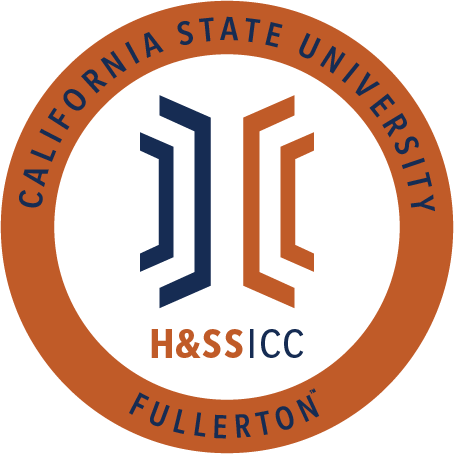 February 26, 2020 11:00 A.M. 
ZoomMeeting called by:Tonya Somesh, ChairType of meeting:RegularAttendees:Council Representatives, Executive Officers, General PublicAgenda Topics:Call to Order / Roll Call- 11:02 AMApproval of Minutes AAEE motions to approve the minutes and LSA secondsApproval of Agenda TESOL Club motions to approve the agenda and AKD secondsPublic Speakers This is a time where members of the public may address the humanities and social sciences council on any item appearing on this agenda or matters impacting students.5.      Budget 8074 – Contracts, Fees and Rentals: $30,185.008077 – Travel: $18,5266.         ReportsChair – Tonya SomeshNothing to report, so I will yield.Vice-Chair / Treasurer – Bernard PeroneAn invoice is a list that helps break down an event or speaker's expenses. On the HSS ICC website, there is a template for an invoice that needs to be used when giving a speaker an honorarium. Invoices will be given to ASI, meaning they need to be clear and completed to receive any funds.Director of Administration – Savannah AranaNothing to report, so I will yield.Director of Public Relations – Jennifer LópezNothing to report, so I will yield.Social Justice Facilitator – N/AAdvisor – Dr. Connie Moreno Yamashiro, Assistant DeanFAFSA/CDA Priority Deadline March 2: http://www.fullerton.edu/financialaid/ (for workshops and assistance with applying)HSS Scholarships (many due soon): http://hss.fullerton.edu/scholarships/Graduate Assistant – Shanice WatsonASI Liaisons – Erick Murillo and Maria LinaresMaria LinaresMaria and Anjali Iyer (College of Engineering & Computer Science board of director) are working on creating scholarships for international students. Please reach out to Maria if you are an international student and would like to give input.Maria is also advocating to get a partial refund from the graduation fees and maybe create a fee waiver for students who can't afford it. Maria is also advocating for another fee waiver to help students who need help paying for a parking permit. This could take years, so no promises. Maria is also advocating for payment plans for students who may need a parking permit but can only do it in payments.Maria is also advocating for students to make CAPS appointments online to streamline the system. Spring 2021 food pantry distribution dates Appointments for the following dates/times open up on Friday, February 26:Friday, March 5 – 8 a.m.-11 a.m.Tuesday, March 9 – 9 a.m.-10 a.m.Thursday, March 11 – 1 p.m.-3 p.m. Appointments for the following dates/times open up on Friday, March 12:Friday, March 19 – 8 a.m.-11 a.m.Tuesday, March 23 – 9 a.m.-10 a.m.Thursday, March 25 – 1 p.m.-3 p.m.https://asi.fullerton.edu/services#FoodPantryThe very first thing that you will need to do is register on the PantrySoft site. The current appointment availability will be visible whenever you log in. You will have the ability to cancel or reschedule your appointment directly through the website. If there are any questions, please email asifoodpantry@fullerton.edu.https://asi.fullerton.edu/wp-content/uploads/Instructions-Registration-Online.pdfDirect from the Board episode 4 is up https://www.youtube.com/watch?v=O-lRwZA3c1M&feature=youtu.beErick MurilloFinance committee members have submitted the budgetASI Scholarships deadline is coming up soon, so please apply!7.         HSS Week Committees (April 5th- April 9th, 2021)Club Resource Fair Options include: (1) every club on the council is live on April 5 from 11am-1pm in a Zoom breakout room, (2) every club will create a short 1-2 minute video that would be uploaded to our website (we would need to video by mid-March), or (3) each club can decide if they want to create a video or be live on April 5th from 11am-1pm. We welcome other suggestions if you have them, so please email us by Tuesday at camoreno@fullerton.edu8.         Old Business9.         New BusinessASSA motions to open line item A of new business and AAEE seconds American Studies Student Association is requesting $2,221.81 from line item 8074. The American Studies Student Association will be publishing a journal called the American Papers this semester. The American Papers is a student-run journal that showcases the work of CSUF students who have written commendable essays for American Studies courses. Funds will be used to cover publishing costs. After publication both online and in hard copy, this journal will be free and open to all to read.21 out of 22 approve/ Motion is passedAAEE motions to open line item B of new business and AKD secondsPAGSOCA is requesting $100.00 from line item 8074. PAGSOCA is hosting an event called The Clinical Ph.D. Experience Workshop via Zoom on April 2, 2021, from 6:00 to 7:00 PM. Funds will be used towards guest speaker Aeriell Armas honorarium.21 out of 22 approve/ Motion is passed10. 	Next Week’s Agenda AKD would like to be added to next week's agenda for line item 8077Abled Advocators would like to be added to next week's agenda for line item 8074PAGSOCA would like to be added to next week's agenda for line item 8074PDSA would like to be added to next week's agenda for line item 8074Rebound Scholars would like to be added to next week's agenda for line item 8074SIRE would like to be added to next week's agenda for line item 807411.	AnnouncementsOn April 9th, the council will be voting on a new executive board for this upcoming school year! If you or anybody you know is interested in a position, please reach out to any of the e-board members. Today from 5 to 7:45 PM, ASA will be hosting a webinar called Civil Engagements with Regard to Race Relations. A flier will be posted on GroupMe. Phi Alpha Theta is inviting all HSS students to their upcoming virtual event next Wednesday on March 3rd. The event will help students with fixing their resumes and CV's. Zoom link will be sent on GroupMe. 12.	Adjournment- 11:51 AM